Información importante para el envío.Dado el número limitado de plazas para el doctorado (18 según aprobación del CES), una vez que usted cumpla los requisitos para ser admitido se verificará la disponibilidad de plazas, en caso de que los aspirantes que cumplan los requisitos sean mayores a la cantidad de plazas, se procederá a una fase de calificación de méritos y de valoración de viabilidad del desarrollo de la propuesta doctoral.  El documento base para la evidencia de los méritos es el presente formato de currículo por lo que le invitamos a completarlo detalladamente según las recomendaciones. Se deberá adjuntar al final del formato los documentos en digital o debidamente escaneados que sustenten lo expuesto en las diferentes secciones del currículo. Tenga en cuenta que esta documentación tendrá un peso del 70% de la valoración final distribuida de la siguiente manera:Experiencia laboral relacionada a las líneas de investigación del programa: 15%Publicaciones entre otros: 15%Lenguaje extranjero (inglés): 15%Cursos y certificaciones: 10%Participación proyectos: 10%Reconocimientos: 5%Recomendaciones:Solo se considerarán los últimos cinco años de experiencia profesional, un punto por cada año de experiencia (máximo 5pts). La experiencia docente de tercer nivel y cuarto nivel se reconoce como experiencia laboral si está relacionada a las líneas de investigación del programa.Las publicaciones se reconocen sin importar el área del conocimiento o las líneas de investigación del programa. Las publicaciones indexadas (revistas, proceedings de conferencias Core A o superior,  libros o capítulos de libros, son reconocidas con dos puntos cada una (máximo 6pts), las publicaciones en conferencias, actas o proceedings se reconocen con medio punto para cada una (máximo 5 puntos).Suficiencia de lenguaje extranjero (inglés): El nivel de requisito de acceso es B1 según el MCER, si se evidencia certificado de suficiencia superior se otorga las siguientes puntuaciones:Nivel B2: 2 puntos.Nivel C1: 4 puntos.Nivel C2: 6 puntosLos certificados de aprobación de cursos no son reconocidos como suficiencia, generalmente esto se acredita mediante un examen.Se reconocen los cursos y certificaciones de los últimos 5 años. Las certificaciones afines a las ciencias computacionales y sus líneas de investigación afines al programa se reconocen con un punto por cada certificado (Máximo 5pts) siempre que se disponga del medio de verificación (código, enlace, código QR, etc.). Los cursos realizados con aprobación afines a las ciencias computacionales y sus líneas de investigación afines al programa se reconocen con medio punto por cada 20 horas acumulativas de cursos (Máximo 3pts).Los cursos de participación, asistencia o como capacitador no son reconocidos en este proceso.La participación en proyectos investigativos afines a las ciencias computacionales y sus líneas de investigación afines al programa otorgan medio punto por mes de participación (Máximo 18 puntos). Se deberá adjuntar certificados que detallen el nombre, resumen, la fecha de inicio y fin del proyecto.Los reconocimientos a nivel académico/investigativo/profesional otorgan medio punto por reconocimiento (Máximo 3pts). Se considera reconocimiento ser o haber sido director/coordinador de unidades académicas de tercer o cuarto nivel, director/coordinador de grupos/centros de investigación/innovación, distinciones de mejor ponencia o paper en eventos científicos, premios de mejor investigador, investigador destacado, investigador joven. Los reconocimientos de cumplimiento de años de antigüedad, exposición de trabajos en conferencias, congresos o workshops no serán acreedores de puntos. [Adicione una entrada por cada cargo. Inicie con el más reciente, por favor borrar este mensaje][Adicione una entrada por cada cargo. Inicie con el más reciente, por favor borrar este mensaje]Anexos(Por favor consolidar en un único anexo, los diferentes documentos escaneados)INFORMACIÓN PERSONALNombres completos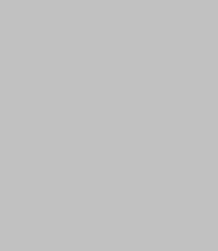  Dirección con ciudad y provincia 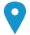  Teléfono convencional (de tenerlo)     Teléfono móvil       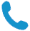 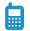  Correo electrónico personal 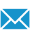 Sexo Ingrese el sexo | Fecha de nacimiento día/mes/año | Nacionalidad Ingrese NacionalidadDocumento de identificación:  Ingrese Número de cédula o pasaporteEXPERIENCIA LABORAL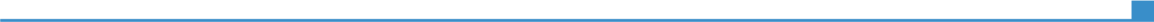 Desde Fecha Hasta FechaCargoDesde Fecha Hasta FechaNombre de la Organización y ubicaciónDesde Fecha Hasta FechaDetalle los roles y responsabilidades más importantes (una viñeta por cada una)Desde Fecha Hasta FechaSector: Remplace con el sector del negocio (Educación, Industria Manufacturera, etc.) EDUCACIÓNDesde Fecha Hasta FechaDetalle la titulaciónDesde Fecha Hasta FechaNombre del centro de estudios, organización, acreditadora, etc. Nombre del centro de estudios, organización, acreditadora, etc. Desde Fecha Hasta FechaReplace with a list of principal subjects covered or skills acquiredReplace with a list of principal subjects covered or skills acquiredIDIOMASLengua maternaReemplace con su lengua maternaReemplace con su lengua maternaReemplace con su lengua maternaReemplace con su lengua maternaReemplace con su lengua maternaOtros lenguajesUNDERSTANDING UNDERSTANDING SPEAKING SPEAKING WRITING Otros lenguajesListening Reading Spoken interaction Spoken production Reemplace con lenguajeEnter levelEnter levelEnter levelEnter levelEnter levelEjemplo: InglésB1B2B1B1B2Levels: A1/A2: Basic user - B1/B2: Independent user - C1/C2 Proficient userCommon European Framework of Reference for LanguagesLevels: A1/A2: Basic user - B1/B2: Independent user - C1/C2 Proficient userCommon European Framework of Reference for LanguagesLevels: A1/A2: Basic user - B1/B2: Independent user - C1/C2 Proficient userCommon European Framework of Reference for LanguagesLevels: A1/A2: Basic user - B1/B2: Independent user - C1/C2 Proficient userCommon European Framework of Reference for LanguagesLevels: A1/A2: Basic user - B1/B2: Independent user - C1/C2 Proficient userCommon European Framework of Reference for LanguagesINFORMACIÓN ADICIONALPublicacionesPresentacionesProyectosConferenciasSeminariosReconocimientosCursosCertificadosReemplace con publicaciones relevantes, proyectos, conferencias, seminarios, reconocimientos honoríficos, entre otros.Ejemplo de Publicación:How to write a successful CV, New Associated Publishers, London, 2022. Digital Object Identifier AA.1109/BBBBB.2022.278CCCEjemplo de Proyecto:Universidad Politécnica Salesiana. Investigador dentro del Proyecto de Investigación “Machine Learning aplicada” (2020-2022). 